V 3 – Verbrennung von Kohlenstoff an der Luft und unter SauerstoffMaterialien:		Standzylinder, Verbrennungslöffel, BunsenbrennerChemikalien:		Kohle, SauerstoffDurchführung:		Ein Stück Kohle wird im Verbrennungslöffel über dem Bunsenbrenner zum Glühen gebracht. Dieser wird dann in einen mit Sauerstoff gefüllten Standzylinder gehalten.Beobachtung:		Die Kohle glüht an der Luft leicht. Im Standzylinder mit dem Sauerstoff verbrennt die Kohle mit leuchtend hellroter Flamme.Deutung:		Sauerstoff wirkt brandfördernd und beschleunigt eine Verbrennungsreaktion. Luft ist ein Gasgemisch, welches zu etwa 21 % aus Sauerstoff besteht. Daher erfolgt die Verbrennung von Kohlenstoff in reinem Sauerstoff schneller als in der Luft. Dies zeigt sich daran, dass die zuvor glühende Kohle bei Sauerstoffzugabe zu brennen beginnt.Entsorgung:		Die Entsorgung der Chemikalien erfolgt im Hausmüll.Literatur:		W. Asselborn, M. Jäckel, K.T. Risch, Chemie heute SI, Schroedel, 2007, S. 77.GefahrenstoffeGefahrenstoffeGefahrenstoffeGefahrenstoffeGefahrenstoffeGefahrenstoffeGefahrenstoffeGefahrenstoffeGefahrenstoffeKohleKohleKohleH: -H: -H: -P: -P: -P: -SauerstoffSauerstoffSauerstoffH: 270-280H: 270-280H: 270-280P: 244-220-370+376-403P: 244-220-370+376-403P: 244-220-370+376-403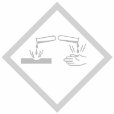 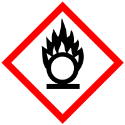 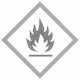 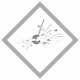 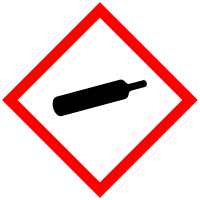 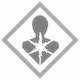 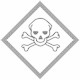 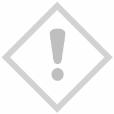 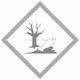 